Ծրագրի անվանումը՝ Ծրագրի նպատակը`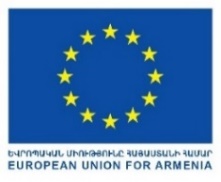 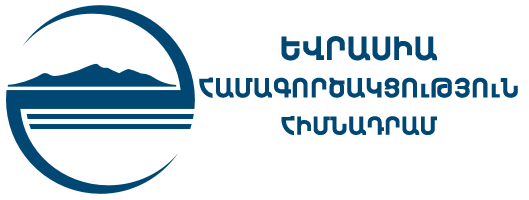 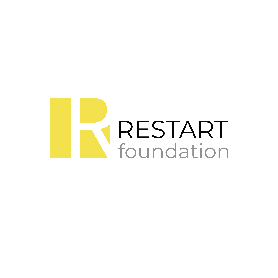 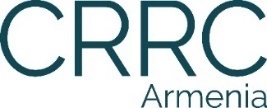 ԽնդիրներԳործողություններԱնմիջական արդյունքներ (ծրագրի ընթացքում)Երկարաժամկետ արդյունքներ(1-3 տարվա ընթացքում)Խնդիր 1.1.1.1.2.1.3.1.1.1.2. 1.3.Խնդիր 2.2.1.2. 2.2. 3.2.1.2.2.2.3.Խնդիր 3.3.1.3. 2.3. 3.3.1.3.2.3.3.